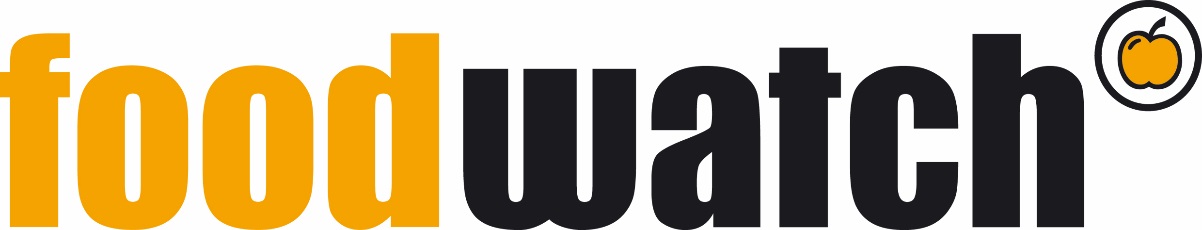 Bepaling suikermaxdag
Algemeen
Suikermaxdag is een door foodwatch dit jaar nieuw in het leven geroepen dag om mensen bewust te maken van het probleem van overconsumptie van (vrije) suiker en het gebrek aan politieke wil om het probleem aan te pakken. Suikermaxdag is de dag in het jaar dat een bepaalde bevolkingsgroep haar geadviseerde maximale hoeveelheid vrije suikers voor een heel jaar al heeft geconsumeerd. Omdat Kinderen van 4 tot 8 jaar relatief het meeste vrije suikers consumeren, valt hun suikermaxdag het vroegst in het jaar: op 9 juli hebben zij al de hoeveelheid vrije suikers gegeten en gedronken die overeenkomt met wat de WHO adviseert maximaal in een heel jaar te eten en drinken. Het is de eerste keer dat foodwatch suikermaxdag uitroept. Het is naar analogie van het internationaal bekende ‘Earth Overshoot Day’. Voedingsadvies suiker
Er is geen algemeen geldend voedingsadvies v.w.b. suikerconsumptie, wel voor wat betreft vrije suikers. De suikermaxdag is gebaseerd op het advies van de Wereldgezondheidsorganisatie (WHO) om maximaal 10% van je dagelijkse energieconsumptie uit vrije suikers te halen. De WHO stelt zelfs dat bij voorkeur 5% wordt gehanteerd, zoals ook in Engeland wordt geadviseerd. foodwatch gaat bij de bepaling van suikermaxdag uit van het dringende advies om je aan de maximaal 10% te houden. We hebben dit advies naast de consumptiecijfers van de meest recente voedselconsumptiepeiling (2012-2016) van het RIVM gelegd. Vrije suikers
Onder vrije suikers verstaat de WHO monosachariden (zoals glucose, fructose) en disachariden (zoals sacharose of tafelsuiker) die aan levensmiddelen en dranken worden toegevoegd en suikers die van nature aanwezig zijn in honing, siropen, vruchtensappen en vruchtensapconcentraten. foodwatch sluit aan bij deze definitie van de WHO. Berekening suikermaxdag
Hoe heeft foodwatch dan de suikermaxdag voor kinderen van 4 tot 8 jaar berekend? Hiervoor stelt het RIVM dat in deze leeftijdsgroep de meisjes 19,5% en de jongens 19% van hun calorieconsumptie uit vrije suikers halen terwijl de WHO aangeeft dat dit maximaal 10% zou moeten zijn. De leeftijdsgroep zit dan gemiddeld op 19,25%. Dit betekent dat zij op 10/19,25x365 dagen al voor een jaar aan vrije suikers hebben geconsumeerd. Dit is dag 189,6. Omdat 1 januari op dag 0 tot 1 zou vallen moet het dagnummer naar boven worden afgerond om hier vervolgens de dag af te lezen.Suikermaxdag per leeftijdsgroep valt dus op: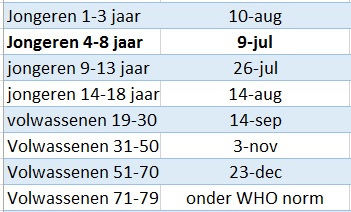 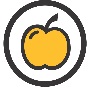 foodwatch juli 2019